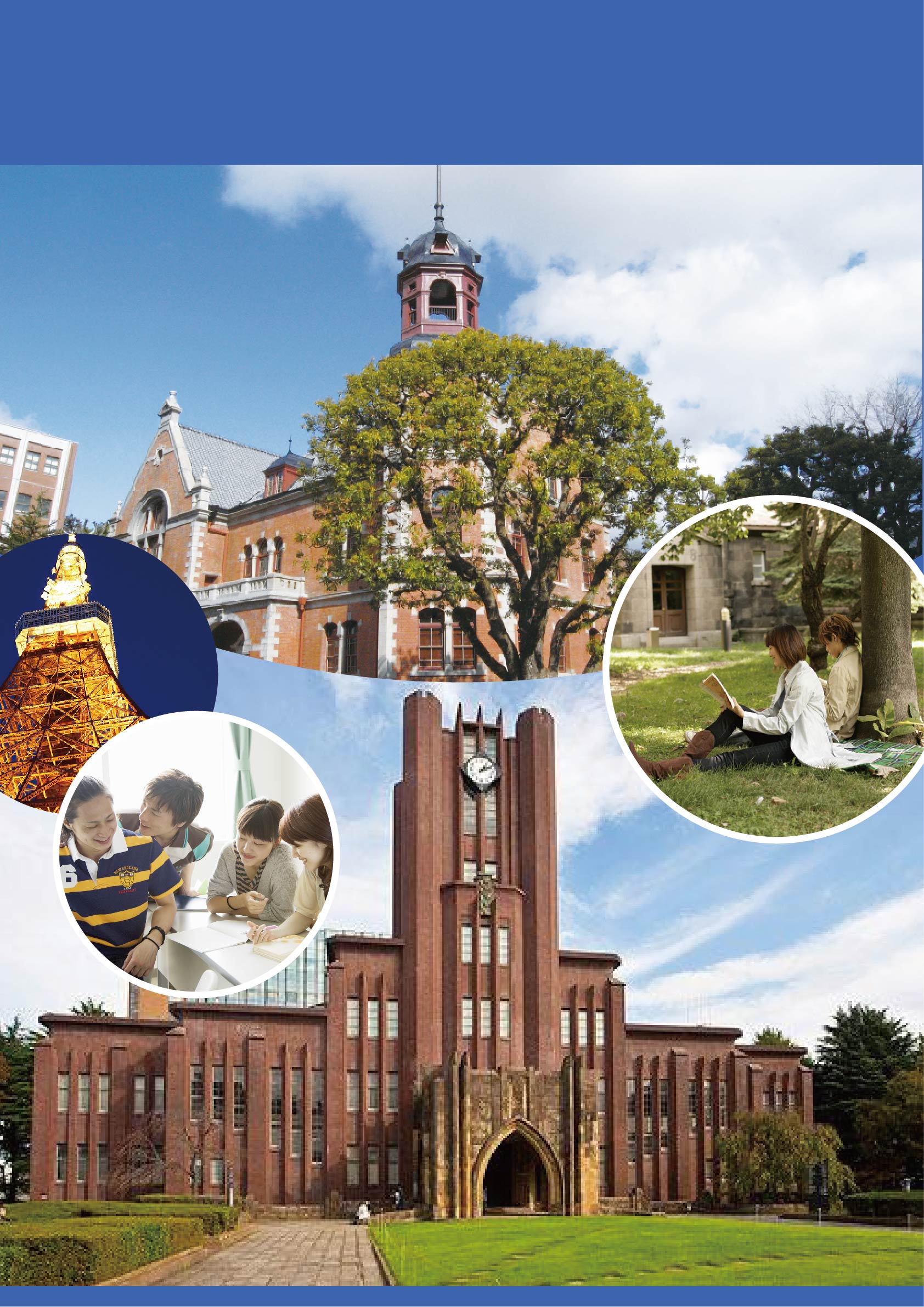 为推动国际化教学进程，拓宽中日大学互教互学道路，积极促进中日两国青少年友好交流事业，以培养学生在学阶段的国际视野为目标，拓展学生领导力为重心，该项目于2017年夏邀请优秀中国大学生赴日进行为期13天的学习交流活动。项目期间，同志社大学、东京大学两所日本关西关东地区名校分别安排了日本文化、经济、社会等方面的课程，以便于中国高校学生从各方面了解我们的近邻—日本。京都名校：同志社大学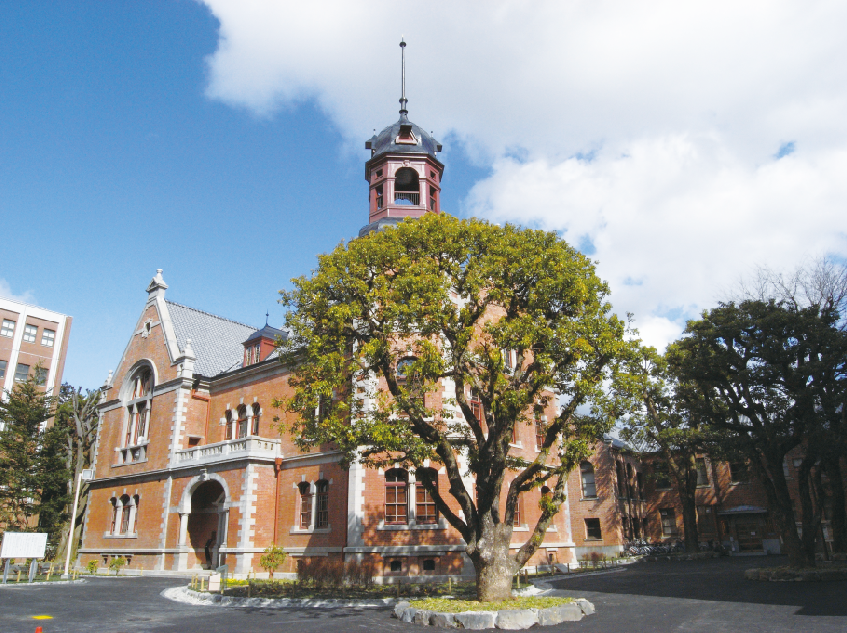 Doshisha University（同志社大学）于1875年由日本近代著名的思想家、教育家新岛襄创建，是日本最古老的私立高校之一。同志社大学共有2个校区，京都市的今出川校区地处京都的正中心，与京都御所为邻。校内拥有京都现存最古老的砖瓦式建筑以及众多的文化保护财产。更凭借其优质的师资和完整的学科设置，在关西四大名门“关关同立”中已稳居首位。入选日本文部科学省G30计划的13所重点大学之一。东京名校：东京大学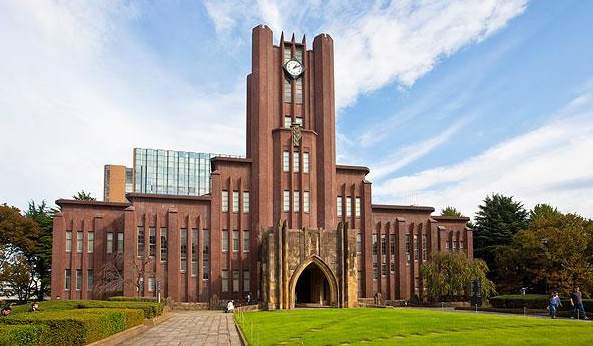 东京大学(The University of Tokyo)，简称东大，是一所本部位于日本东京都文京区的世界级著名研究型国立综合大学，诞生于1877年。东京大学是日本最高学术殿堂和帝国大学之首，培养了8名诺贝尔奖得主、16位日本首相、21位（帝国）国会议长在内的一大批学术名家、工商巨子、政经精英，在日本内的影响力和知名度无可比拟。该项目授课内容涉及日本文化、经济、社会，国际化等。（以下往期课程仅供参考，请以实际课程为准）A行程-课程主题Globalization and Japan: Changes in Society and LanguageEnvironmental Politics: Japan and regional Environmental Cooperation in East AsiaJapan’s Middle East Policies Since the 1970sThe Business Side of Manga关于“宫崎骏”的艺术与哲学 1，2B行程-课程主题What is the Islamic World: From the perspective of the area studiesAfrica and Asia – Technology and Business Opportunities Abstract-1Africa and Asia – Technology and Business Opportunities Abstract-2“The Palestine Crisis: The Siege of Gaza ”“The Separation Wall: Its Impact on Palestinians in Jerusalem and West Bank, Palestine”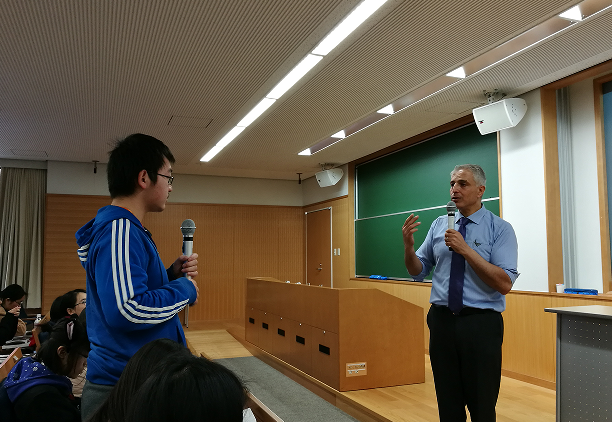 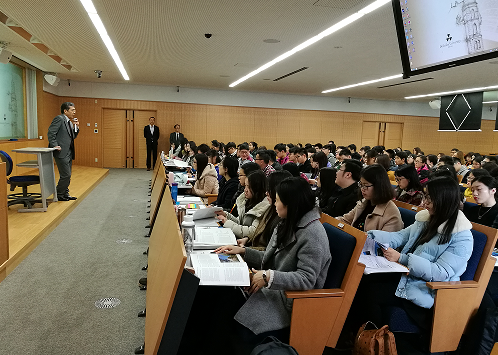 日本这个国家有着世界上独树一帜的企业管理模式，在某些领域有着赶超世界脚步的惊人成绩。作为该项目的一个重要环节，实地考察日本丰田汽车、朝日啤酒等企业，对学生认知企业管理模式和行业竞争力等都有着重大意义。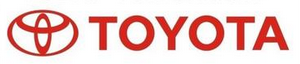 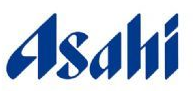 无论是传统文化还是现代文明，只有放缓脚步亲临其境，方能品得其中精髓。项目期间，拟定参与到以下的文化考察体验项目：·在日本传统手工作坊亲手制作蓝染制品·邀请日本传统文化老师，学穿简易和服·参与和学习日本茶道·体验亲手制作寿司等（其中自己制作的蓝染制品或简易和服将作为礼物赠送，上述内容安排根据现地安排存在调整可能）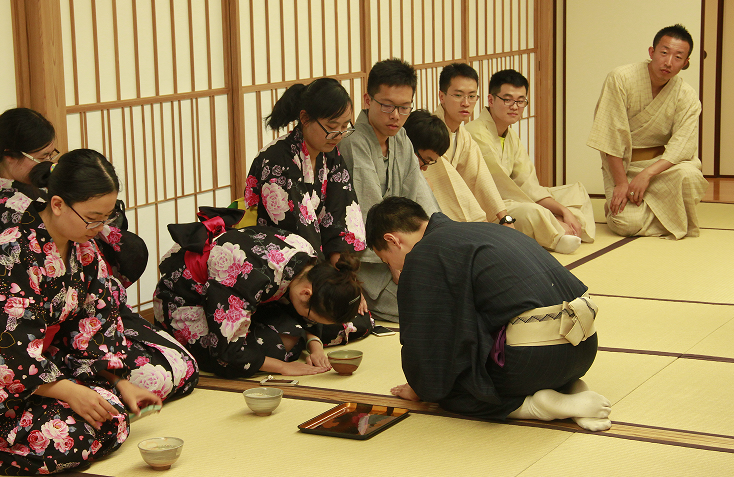 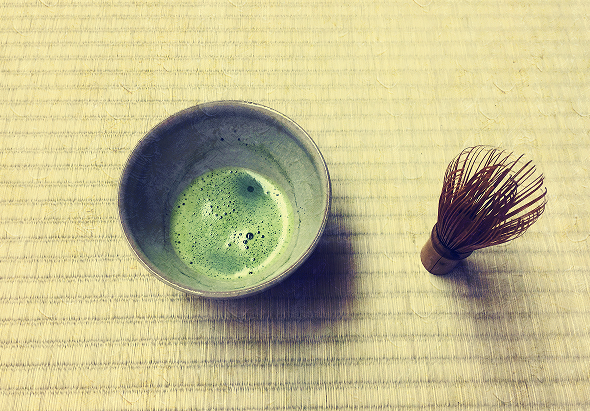 除了接受课程学习、企业考察及文化交流以外，我们希望通过这个项目可以让中国的大学生全身心地接触日本。在优雅静谧的京都，漫步于金阁寺、清水寺等；在古老肃穆的奈良东大寺，享受与自然界的精灵梅花鹿的近距离交流；在热情洋溢的大阪感受日本关西风情；在现代化的东京畅游台场、电子动漫天堂秋叶原等。为了使学生体会到日本人对自然的崇敬和热爱，重要的一环将是体验日本天然温泉。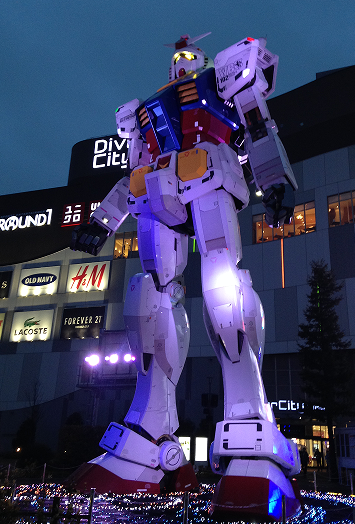 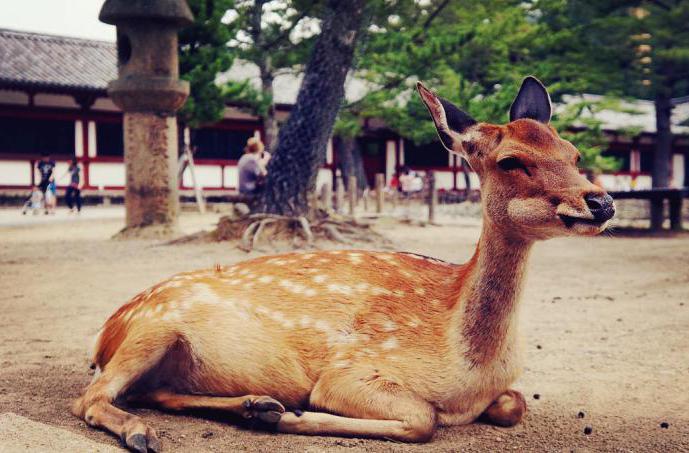 A行程:2017年7月10日-7月22日　　　　　　　　　  B行程：2017年7月30日-8月11日267000日元（约16000元人民币）                  *以上日元对人民币汇率仅供参考,请以当日银行官方价格为准参加项目的同学，均可获得NPO法人日中留学推进机构3万日元奖学金。项目结束后将获得项目结业证书。项目费用包括                                                       项目费用不包括* 该项目会统一预定国际往返机票、统一安排出发和接送机，机票价格预计含税4500元左右(最终以实际出票价格为准)申请条件到行程结束为止，必须为在读学生；外语能力要求英语四级相当，有日语基础者优先2．能够且必须提供本人的真实资料，如有拒签记录等特殊情况需如实告知3．身体健康，有良好的精神面貌；4．对日本文化感兴趣，想切身体验日本留学注：入住的宿舍会统一安排（或调剂），行程根据日本现地情况存在调整可能性。【大学课程】根据实际情况有调整的可能性，最终目前课表内容为预想的课程仅供参考，请以实际课程为准。·项目报名费·大学学费·签证邀请函制作费及国际邮寄费·海外意外保险费·全程住宿费·机场接送费·大巴费用·欢迎会/欢送会餐费·集体活动时的门票费及各项费用·往返日本的国际机票·个人护照及日本签证费·国际行李超重费·在日期间的餐费·自由活动时的交通费等个人费用·以及其他“包括费用”以外的费用中国大学生赴日名校奖学金访学短期课程中国大学生赴日名校奖学金访学短期课程中国大学生赴日名校奖学金访学短期课程日期地点活动内容第一天
出发地京都乘坐国际航班，抵达关西国际机场居酒屋欢迎会第二天京都上午：新生说明会同志社大学课程下午：参观清水寺★<学习内容>：参观京都最具特色的世界文化遗产，体验京都建筑风情日本文化体验-手握寿司★<学习内容>：由日本专业的寿司制作师傅，现场准备寿司制作材料。同学们在寿司老师专业指导下制作寿司，并自己品尝第三天京都上午：同志社大学课程下午：日本舞蹈体验国际漫画博物馆参观第四天京都上午：同志社大学课程下午:自由活动★<学习内容>：同学们可事先按组调研，自行考察京都人土风情。第五天京都上午：京友禅-日本文化体验★<学习内容>：京都蓝染手工作坊体验，在作坊自己学习制作蓝染手绢。参观金阁寺★<学习内容>：参观京都最具特色的世界文化遗产，体验京都建筑风情下午：参观伏见稻荷大社★<学习内容>：参观京都最古老的神社，观赏成排壮观的鸟居。参观祇園★<学习内容>：感受古都风情，了解京文化第六天大阪上午：朝日啤酒厂参观★<学习内容>：了解日本著名啤酒公司文化，参观啤酒制作全过程。下午：心斋桥自由见学★<学习内容>：感受大阪最繁华、最潮流特区第七天京都自由活动★<学习内容>：同学们可事先按组调研，自行考察京都人土风情。第八天奈良滨明湖上午：前往奈良参观东大寺、奈良公园★<学习内容>：感受关西自然风光及宗教文化下午：丰田会馆参观晚上：温泉体验第九天御殿场东京前往御殿場奥特莱斯晚上到达东京第十天东京上午：东京大学历史介绍东京大学课程东京大学校园见学下午：参观秋叶原参观台场★<学习内容>：御台场的名称源自于「台场」，原本是指江户时代末期，幕府方面为了抵御外人入侵，而在日本全国各地海滨所设置的炮台。在这许多的炮台之中，位于东京湾（当时称为江户湾）内品川外海所修筑的一系列炮台是特别重要有名的，被称为「品川台场」。晚上：参观东京塔第十一天东京浴衣体验茶道体验★<学习内容>：体验日本传统文化，进一步感受日本的文化底蕴晚上：毕业晚会第十二天东京自由活动★<学习内容>：同学们可事先按组调研，自行考察东京人土风情。第十三天东京前往成田国际机场乘坐国际航班回国